The textMrs Smith gets up early every day before her husband and her children.The first  thing she does is to prepare tea,eggs and small cheese sandwiches For breakfast.It’s eight o’clock now;Mr Smith and his children are sitting at the breakfast Table .they are ready to eat . but where is the mother? She is in the kitchen.Every day, after breakfast ,Mrs smith cleans the rooms ,washes the clothes andAfter that she prepares lunch for her family.The questions (6marks)1- tick  (  )the right box (2marks)A –mrs smith is in...          a-her bedroom.                                                b-the kitchen.                                                 c-the dining roomB-she gets up....                    a-before eight o’clock                                                  b-at eight o’clock                                                  c-after eight o’clock                     2-crcle YES or NO  (2marks)3-complete (2maks)For breakfast ,the children drink..........................................,  eat...............................and cheese sandwiches.Langage (8marks)Complete with:  likes-carrots-is -plays ( 3marks )(there is an extra word)It’s sunday afternoon.Jane ..........................going to the zoo with her family.she............................rabbits. she usually gives them some ....................................to eat.      2-circle the right word(3markes)             Today is holiday. It’s eleven o’clock (in-on)the morning .the weather              Is (sunny-funny).the children are swimming in the(beach-sea).       3-write the opposite of the underlined words (2marks)               Suzan is an English girl. She is (short)................................and fat.              She likes to (sell)............................large clothes.Writing (6marks)           1-complete the dialogue with the sentences in the box.                                     There is an extra sentence .(3marks)-I’d like two kilos of oranges.-It’s in the basket.-how much is it?- good morning sir.Mrs Brown: .................................................................................... .Shopkeeper: good morning, madam, can I help you?Mrs Brown: ..........................................................................................please.Shopkeeper:OK,here you are.Mrs Brown : thank you.  ....................................................................?Shopkeeper : two dinars.2-       Reorder the letters and write the words. (3marks).Th.e.t.e                                            ch.n.u.l                                  t.i.nn.e.s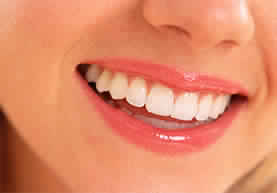 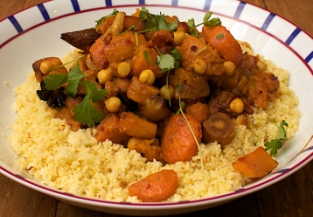 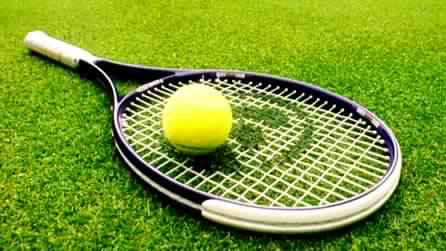 ......................	...........................	...........................ACA/YEAR :2014 /2015ENGLISH TEST N®3DURATION : 1HOURNAME……………………………………....................................NAME……………………………………....................................NAME……………………………………....................................a-The mother prepares lunch after cleaning the house.yesnob-The father and the children are preparing breakfast.yesno